About the National LGBTI Health Alliance and Silver RainbowThe National LGBTI Health Alliance (the Alliance) is the national peak health organisation in Australia for organisations and individuals that provide health-related programs, services and research focused on lesbian, gay, bisexual, transgender, and intersex people (LGBTI) and other sexuality, gender, and bodily diverse people and communities. As the national peak body for LGBTI health in Australia, our mission is to provide a national focus to improve health outcomes for LGBTI people through policy, advocacy, representation, research evidence, and capacity building.The Silver Rainbow (SR) program has been delivered by the National LGBTI Health Alliance (the Alliance) and delivery partners since 2015. The program has had a significant impact on the aged care industry in terms of promoting inclusive best practice when delivering services to older LGBTI people (see SR Evaluation Report 2018 – 2020). The program has undergone continuous improvement since its inception, to ensure that content responds to the contemporary needs of the industry and the older LGBTI communities. The Silver Rainbow program is underpinned by the following legislation:Charter of Aged Care Rights https://www.myagedcare.gov.au/sites/default/files/2020-01/charter-of-aged-care-rights-booklet-english.pdfAgeing and Aged Care Quality Standards https://www.agedcarequality.gov.au/providers/standardsAged Care Diversity Framework Action Plan/shttps://www.health.gov.au/resources/publications/actions-to-support-lgbti-elders-a-guide-for-consumersIn 2020, the Silver Rainbow program was redesigned to include a Capacity Building component to program activities. The rationale for this component is to provide aged care providers with the required tools and resources to deliver robust inclusive practice across service delivery.The Alliance is currently seeking a project partner to undertake the delivery of the Silver Rainbow Ageing and Aged Care sub-contract for New South Wales (NSW) for 2020 - 2022. The project partner will deliver the following:Provide LGBTI Inclusivity Awareness training to aged care providers in NSWCollaborate with aged care providers to implement structural change/s into their organisations service delivery. The structural changes will support the LGBTI Diversity Action Plans and are informed by the Aged Care Quality Standards – (see Silver Rainbow redesign report attached)Support sustainable change through engagement in Communities of PracticeIf your organisation has the capacity to undertake these activities and is interested in applying, please respond to the Selection Criteria.2. Selection CriteriaPlease complete each section below. Describe any ageing and aged care projects your organisation has previously delivered or collaborated in with other organisations.Comment on the capacity of your organisation to participate in training workshops to deliver the LGBTI Inclusivity Awareness training.Outline your organisations experience in delivering capacity building activities in collaboration with other organisations.Outline your organisations ability to engage effectively with local aged care organisations to develop tailored engagement plans. Outline your organisations ability to promote a Communities of Practice model to support sector collaboration. This includes training Champions, facilitating biannual network meetings, and working with Silver Rainbow partners to promote local and national networks.Comment on your experience of working with LGBTI people and communities, including each of the populations which comprise the L, G, B, T, and I acronym and the intersections between these and other populations. Please be specific about which population groups your organisation has worked with.Provide information about how your organisation has promoted and delivered other program/s in metropolitan, rural, and remote areas. Comment on your organisation’s ability to provide six-monthly reports against your estimated training sessions and capacity building activities. Six-monthly reports include quantitative data, financial reporting, qualitative analysis, and reporting on peripheral activities such as any associated marketing and promotion costs. Comment on your organisation’s capacity to contribute to the evaluation of the entire Silver Rainbow project.Outline the internal systems you will embed into your organisation to deliver the Silver Rainbow project outcomes.Identify any support your organisation may require from the Alliance to achieve the objectives of the Silver Rainbow program.Outline the model you would use to provide adequate support to Engagement Officer and / or trainers, especially those in more remote areas.Please include the following documents to support your application:Your organisations last FY Annual Report and financial reportsA support letter from a current partner organisationCertificate of Currency for InsuranceAny other relevant information to support your expression of interest3. Funding The total funding for the Silver Rainbow project in New South Wales *Payments to partners are paid at the commencement of each financial quarter*4. Application process EOI’s are due by COB on Monday 30 September 2020. Participant organisations will be invited to attend a meeting to discuss their tender application on 5 October 2020. The successful applicant organisation will be notified by 9 October 2020.If you have any questions about this selection criteria please contact the National LGBTI Health Alliance Program and Capacity Building Manager, Jane Lowe by email at jane.lowe@lgbtihealth.org.au, or via phone on 0429313980. NATIONAL LGBTI HEALTH ALLIANCE 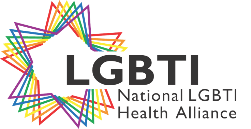 Date: 01 September 2020Prepared By:  Zed TintorPrepared By:  Zed TintorExpression of Interest: Silver Rainbow Ageing and Aged Care NSW TenderExpression of Interest: Silver Rainbow Ageing and Aged Care NSW TenderYEARITEMTOTAL2020 - 2021NEW PARTNER SET-UP COSTS$10,000TRAINING AND CAPACITY BUILDING (GST EXC)$86,584COMMUNITIES OF PRACTICE (GST EXC)$6,0002021 - 2022TRAINING AND CAPACITY BUILDING (GST EXC)$108,230COMMUNITIES OF PRACTICE (GST EXC)$6,000TOTAL $216,814